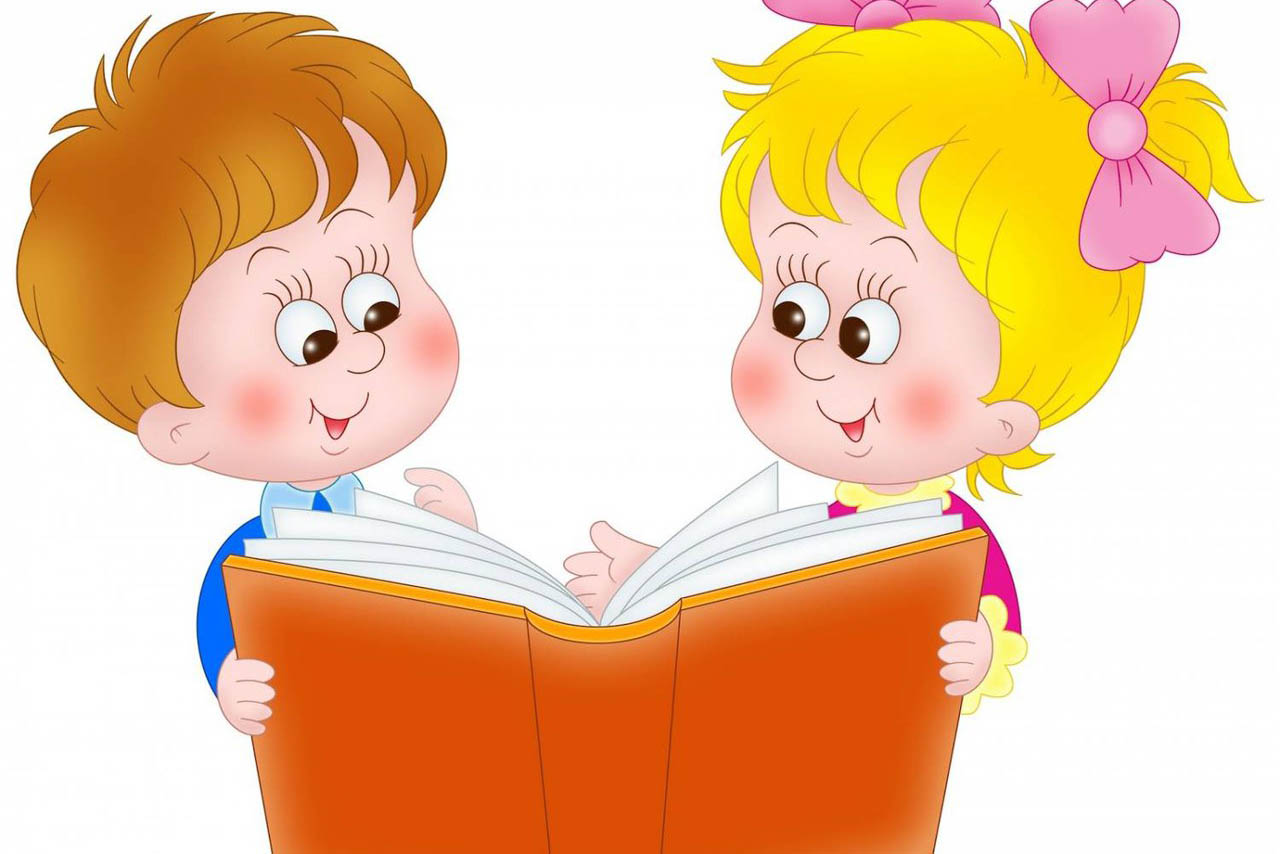 Выполните звуковой анализ слова ГУСИ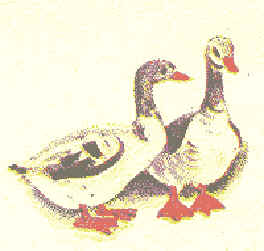 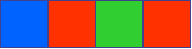 ГУСИ[г][у][сь][и]Назовите гласные звуки.    ([у], [и] )         Сколько слогов в слове?    (Два)      Назовите их. (ГУ-СИ) Назовите ударный слог.(ГУ) Произнесите слово с ударением.(ГУУУСИ) В ударном слоге протяжно произносится гласный звук.(УУУ) Читаем слово с ударением, ведя указкой под схемой. Взрослый произносит ГУСИИИ. Какой звук выделен? (И) Как правильно сказать? ГУУУСИ.Выполните с детьми звуковой анализ слов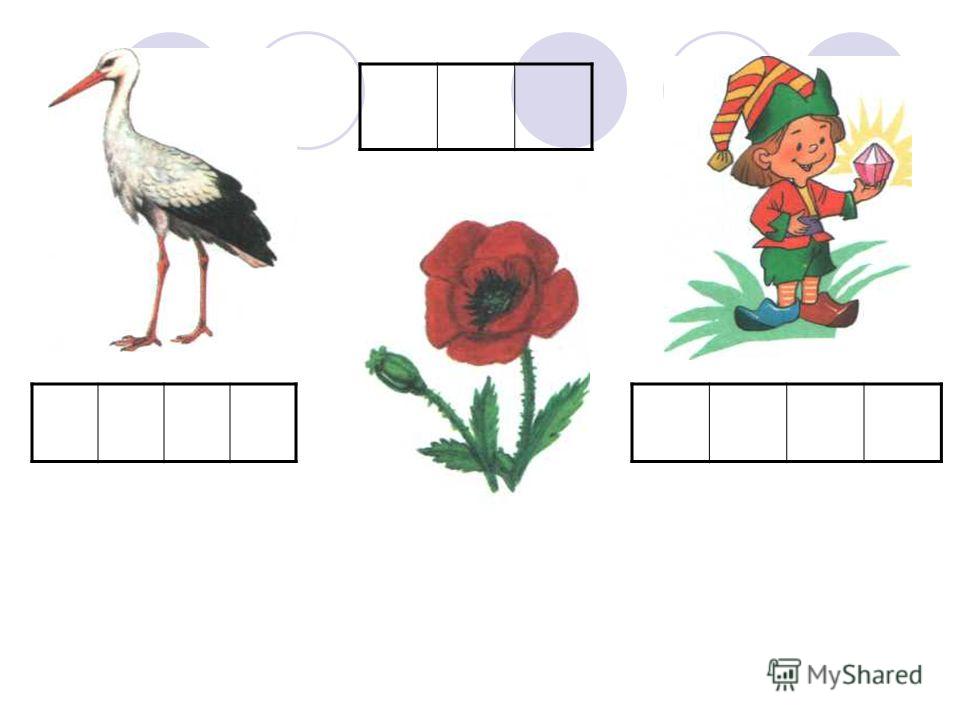 